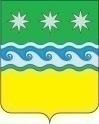 КАЗЕННОЕ УЧРЕЖДЕНИЕКОНТРОЛЬНО-СЧЁТНЫЙ ОРГАН ЗАВИТИНСКОГО РАЙОНА676870 г. Завитинск ул. Куйбышева, 44 тел. (41636) 22-8-80 E-mail: ksozavit@yandex.ruЗАКЛЮЧЕНИЕ № 63на проект решения «О внесении изменений в решение Болдыревского сельского Совета народных депутатов Завитинского района Амурской области от 25.12.2020 № 90 «Об утверждении бюджета Болдыревского  сельсовета Завитинского района  Амурской области на 2021 год и плановый период  2022-2023 годов (с учетом изменений от 26.02.2021 № 93, от 17.03.2021 № 94, ОТ 27.04.2021 № 96, от 30.06.2021 № 100, от 16.09.2021 № 103,  от 24.11.2021 №47/7)»10.12.2021  г.                                                                                 г. ЗавитинскЗаключение Контрольно-счётного органа Завитинского района на проект решения Болдыревского сельского Совета народных депутатов Завитинского района Амурской области от 25.12.2020 № 90 «Об утверждении бюджета Болдыревского сельсовета Завитинского района Амурской области на 2021 год и плановый период  2022-2023 годов»» (далее- решение о бюджете на 2021 и плановый период 2022-2023 годов) подготовлено в соответствии с Бюджетным кодексом Российской Федерации, Положением «О бюджетном процессе в Болдыревском сельсовете Завитинского района Амурской области», соглашением о передаче полномочий (части полномочий) по осуществлению внешнего муниципального финансового контроля № 1 от 25.12.2020,  Положением «О Контрольно-счётном органе Завитинского района».К проекту решения о внесении изменений в решение о бюджете на 2021 год и плановый период 2022-2023 годов представлена пояснительная записка с обоснованием предлагаемых изменений. Изменения, вносимые в решение о бюджете на 2021 год и плановый период 2022-2023 годов, обусловлены  необходимостью уточнения плановых показателей по доходной и расходной части  бюджета Болдыревского сельсовета Завитинского района Амурской области на 2021 год.Таблица №1По результатам экспертизы проекта решения Контрольно-счётный орган установил:1. Решением о бюджете на 2021 год и плановый период 2022-2023 годы (с учетом изменений от 26.02.2021 № 93, 17.03.2021 №94, 27.04.2021 №96, от 30.06.2021 № 100, от 16.09.2021 №103, от 24.11.2021 № 47/7), были утверждены доходы бюджета 2021 года в сумме 7758,3 тыс. рублей. В представленном к рассмотрению проекте решения, доходы    бюджета поселения составят 7878,3 тыс. рублей. Предлагается увеличение доходной части бюджета на 120,3 тыс. рублей (или на 1,6%), в том числе:по разделу «Налоговые и неналоговые доходы»  планируется произвести увеличение объема доходов на сумму  120,3 тыс. рублей, в том числе за счет фактического поступления земельного налога с организаций, обладающих земельным участком, расположенным в границах поселения.2. Решением о бюджете в последней редакции утверждены расходы бюджета на 2021 год в сумме 8298,6 тыс. рублей. В  представленном к рассмотрению проекте решения, расходы  бюджета поселения увеличены на 120,3 тыс. рублей (или на 1,5%) и составляют 8418,9 тыс. рублей.  Изменения структуры расходов бюджета в разрезе функциональной классификации расходов представлены в таблице № 2.Таблица № 2тыс. рублей Предлагаемые изменения в проекте решения о бюджете на 2021 год в разрезе функциональной классификации расходов характеризуются тем, что бюджетные  ассигнования  администрации Болдыревского сельсовета  планируется увеличить на сумму 460,0 тыс. рублей,  в том числе:По разделу «Общегосударственные вопросы» предлагается увеличить расходы на 48,1тыс. рублей, в том числе по подразделу 0104 «Обеспечение функций исполнительных органов» на 48,1тыс. рублей, в том числе на закупку товаров, работ, услуг предлагается увеличить на 31,8 тыс. рублей, объём иных  бюджетных ассигнований увеличить на 3,0 тыс. рублей на оплату транспортного налога, объём иных межбюджетных трансфертов, передаваемых из бюджета Болдыревского сельсовета бюджету Завитинского района  на организацию формирования проекта бюджета, исполнению местного бюджета и контроля за исполнением данного бюджета, составлению отчета об исполнении бюджета поселения, предлагается увеличить на 13,3 тыс. рублей.По разделу «Национальная безопасность и правоохранительная деятельность» уменьшить расходы на 35,0 тыс. рублей, в том числе по подразделу «Защита населения и территории от чрезвычайных ситуаций природного и техногенного характера, пожарная безопасность» на 35,0 тыс. рублей на приобретение горюче-смазочных материалов в связи с отсутствием потребности;По разделу «Жилищно-коммунальное хозяйство» предлагается увеличить ассигнования на 115,6 тыс. рублей, в том числе:- по подразделу «Благоустройство» увеличить на 0,1 тыс. рублей уточнение в расчетах в связи с округлением показателей;- по подразделу «Другие вопросы в области жилищно-коммунального хозяйства на 115,5 тыс.рублей на оплату расходов на коммунальные услуги и закупку товаров, работ, услуг.По разделу «Пенсионное обеспечение» планируется уменьшение бюджетных ассигнование на 8,4 тыс. рублей в соответствии с произведенными расчетами. Соответствующее изменение внесено проектом  решения  в часть 3 статьи 9 решения о бюджете.3. Решением о бюджете на 2021 год утвержден дефицит бюджета Болдыревского сельсовета  в сумме 540,6 тыс. рублей. Проектом решения о внесении изменений в решение о бюджете данная характеристика бюджета не меняется. Источником финансирования дефицита бюджета является изменение остатков средств на счетах по  учету средств бюджета. По состоянию на 01.01.2021 остаток денежных средств на счетах по учету средств бюджета составил 540,6 тыс. рублей (остаток средств от полученного от министерства обороны земельного налога в сумме  263,6 тыс. рублей, остаток неиспользованных средств межбюджетных трансфертов из бюджета Завитинского района на осуществление дорожной деятельности согласно соглашениям (дорожного фонда) – 277,0 тыс. рублей).В соответствии со статьей 92.1 Бюджетного кодекса РФ, дефицит бюджета не превышает  предельно  допустимых  размеров.4. При проверке соответствия проекта решения юридико-техническим нормам и соответствия тестовых и табличных частей бюджета выявлено следующее:1) Проект решения содержит в наименовании решения и преамбуле статьи 1 неверные ссылки на изменения в решение о бюджете (правильно решение от 24.11.2021 №  47/7 );2) В пункте 5 статьи 1 указан объём иных межбюджетных трансфертов, передаваемых из бюджета Болдыревского сельсовета бюджету Завитинского района  на организацию формирования проекта бюджета, исполнению местного бюджета и контроля за исполнением данного бюджета, составлению отчета об исполнении бюджета поселения на 2021 год в сумме 436,0 тыс. рублей, что не соответствует объему  межбюджетных трансфертов, указанному в разделе «Общегосударственные расходы» приложениях в 3 и 4  к проекту решения – 436,0 тыс. рублей, включающему в себя кроме общего объема иных межбюджетных трансфертов, передаваемых из бюджета Болдыревского сельсовета бюджету Завитинского района  на организацию формирования проекта бюджета, исполнению местного бюджета и контроля за исполнением данного бюджета, составлению отчета об исполнении бюджета поселения, также  объем иных межбюджетных трансфертов  в районный бюджет по кассовому исполнению бюджета в сумме 1,0 тыс.рублей и объем иных межбюджетных трансфертов, передаваемых бюджету района на осуществление внешнего финансового контроля в сумме 3,0 тыс. рублей.Контрольно-счетный орган считает необходимым заменить в п. 5 ст.1 проекта решения сумму «436, тыс. рублей» на «432,0 тыс. рублей».3) Допущено нарушение нумерации приложений, а также в правом верхнем углу приложений неверно указано наименование представительного органа;Выводы: Проект решения, представленный в Контрольно-счетный орган Завитинского района  для дачи заключения на основании заключенного соглашения о передаче полномочий (части полномочий) по осуществлению внешнего муниципального финансового контроля № 1 от 25.12.2020, подготовлен в рамках действующего законодательства, содержит показатели, установленные пунктом 3 ст.184.1 БК РФ и ст.12 Положения о бюджетной процессе в Болдыревском сельсовете.Контрольно-счётный орган Завитинского района считает возможным принятие решения «О внесении изменений в решение Болдыревского сельского Совета народных депутатов Завитинского района Амурской области от 25.12.2020 № 90 «Об утверждении бюджета Болдыревского сельсовета Завитинского района Амурской области на 2021 год и плановый период  2022-2023 годов (с учетом изменений от 26.02.2021 № 93, от 17.03.2021 № 94, 17.03.2021 №94, 27.04.2021 №96, 30.06.2021 № 100, от 16.09.2021 № 103, от 24.11.2021 № 47/7)»   в представленной редакции с учетом устранения замечаний, указанных Контрольно-счетным органом в разделе 4 настоящего Заключения.  Председатель Контрольно-счётногооргана Завитинского района                                                       Е. К. КазадаеваНаименованиеУтверждено решением о бюджете, тыс. руб.С учётом изменений согласно представленному проекту, тыс. руб.Отклонение  (+ увеличение, - уменьшение),НаименованиеУтверждено решением о бюджете, тыс. руб.С учётом изменений согласно представленному проекту, тыс. руб.Отклонение  (+ увеличение, - уменьшение),НаименованиеУтверждено решением о бюджете, тыс. руб.С учётом изменений согласно представленному проекту, тыс. руб.Отклонение  (+ увеличение, - уменьшение),НаименованиеУтверждено решением о бюджете, тыс. руб.С учётом изменений согласно представленному проекту, тыс. руб.Отклонение  (+ увеличение, - уменьшение),Прогнозируемый общий объем доходов бюджета Болдыревского сельсовета Завитинского района7758,07878,3+120,3Общий объем расходов бюджета Болдыревского сельсовета Завитинского района8298,68418,9+120,3Дефицит бюджета (профицит (-))540,6540,60,0РасходыУтверждено на 2021 годПроект решенияРезультат (+,-)Общегосударственные расходы2048,72096,8+48,1Национальная оборона115,9115,90Национальная безопасность и правоохранительная деятельность13095,0-35,0Национальная экономика1032,11032,10,0Жилищно-коммунальное хозяйство2376,62492,2+115,6Культура, кинематография22992299,00Социальная политика296,3287,9-8,4Всего расходов8298,68418,9+120,3